Quelle est ma régularité ? Cartes de représentationsCartes de régularités numériquesUtilise une droite numérique.Utilise une grille de 100.Fais un dessin.Utilise des cubes emboîtables
ou des blocs de base 10.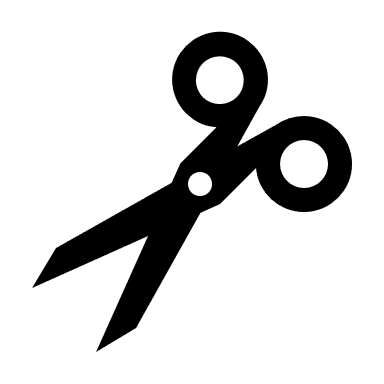 44, 40, 36…100, 95, 90…1, 4, 7…20, 26, 32…12, 10, 8…17, 20, 24, 29…